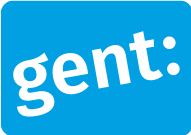 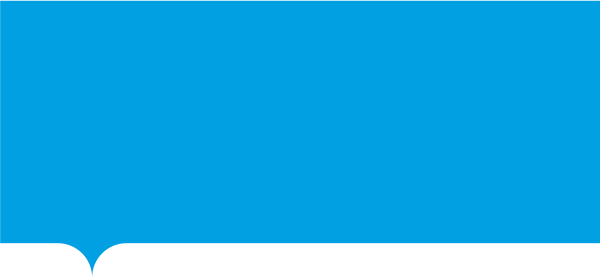 Waarvoor dient dit formulier?Deze bijlage moet toegevoegd worden aan het e-formulier oproep Voedselraad 2024. 
Bewaar het onder de naam naam aanvrager_fin. Geef aan waarvoor de eventueel ontvangen middelen gebruikt zullen worden. |We denken bijvoorbeeld aan werkingsmiddelen, investeringskosten, personeelskosten, vrijwilligersvergoedingen en/of kosten voor communicatie. 
Geef bij personeelskosten ook het aantal uren/dagen aan. 
Splits zo veel mogelijk op (bv. op basis van jouw stappenplan). Motiveer waarom het gevraagde budget noodzakelijk is om dit te realiseren. (maximaal 1000 tekens) Informatie over het gevraagde budget NrOmschrijving waarvoor middelen gebruikt zullen wordenGepland bedrag (in euro)12345678910111213TOTAAL(einde formulier)(einde formulier)(einde formulier)